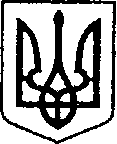 УКРАЇНА                                               ЧЕРНІГІВСЬКА ОБЛАСТЬН І Ж И Н С Ь К А    М І С Ь К А    Р А Д А41 сесія VII скликанняР І Ш Е Н Н Явід  08 серпня 2018 р.		             м. Ніжин	                         №  61-41/2018Про надання згоди на укладення договору купівлі ліжок медичнихфункціональних для комунального лікувально-профілактичного закладу «Ніжинська центральна міська лікарня   ім. М. Галицького»У   відповідності   до  статей 25,26, 42, 59, Закону  України  "Про   місцеве  самоврядування   в  Україні", контракту  №03/2018 з головним лікарем  комунального лікувально-профілактичного закладу «Ніжинська центральна міська лікарня   ім. М. Галицького»,  міська  рада  вирішила:        1. Надати згоду на укладання договору купівлі ліжок медичних функціональних для комунального лікувально-профілактичного закладу «Ніжинська центральна міська лікарня   ім. М. Галицького» , згідно додатку до річного плану закупівель на 2018 рік та розпорядження Кабінету Міністрів від 13 червня 2018 року №423-р, з переможцем закупівлі через систему електронних торгів Prozorro  - Приватне підприємство Приватне науково виробниче  підприємство «Атон» ( виробник меблів медичного призначення) – на суму 128 743,47 грн.      2. Головному лікарю комунального лікувально-профілактичного закладу «Ніжинська центральна міська лікарня ім. М. Галицького» Костирку О.М. забезпечити оприлюднення цього рішення протягом п’яти робочих днів з дня його прийняття шляхом розміщення на офіційному веб-сайті Ніжинської міської ради.         3. Організацію виконання даного рішення покласти на заступника міського голови з питань діяльності виконавчих органів ради Дзюбу С.П.    4. Контроль за виконанням цього рішення покласти на постійну комісію міської ради з питань соціального захисту населення, освіти, охорони здоров’я, культури, сім’ї та молоді, фізичної культури і спорту ( голова комісії – Король В.С.).Міський голова                                                                        А.В. ЛінникПояснювальна запискаДо проекту рішення Ніжинської міської ради «Про надання згоди на укладення договору купівлі ліжок медичних функціональних для комунального лікувально-профілактичного закладу «Ніжинська центральна міська лікарня   ім. М. Галицького»         Проект рішення Ніжинської міської ради «Про надання згоди на укладення договору купівлі ліжок медичних функціональних для комунального лікувально-профілактичного закладу «Ніжинська центральна міська лікарня   ім. М. Галицького» , підготовлено у   відповідності   до  статей 25,26, 42, 59, Закону  України  "Про   місцеве  самоврядування   в  Україні", контракту  №03/2018 з головним лікарем  комунального лікувально-профілактичного закладу «Ніжинська центральна міська лікарня   ім. М. Галицького».Відповідно до пункту 5/18 ( укладання договорів купівлі, що перевищують 100 000,00 грн., з письмової згоди Органу управління майном) контракту № 03/2018 з головним лікарем  комунального лікувально-профілактичного закладу «Ніжинська центральна міська лікарня   ім. М. Галицького», згідно додатку до річного плану закупівель на 2018 рік та розпорядження Кабінету Міністрів від 13 червня 2018 року №423-р.Головний лікар комунального лікувально-профілактичного закладу «Ніжинська центральна міська лікарня ім. М. Галицького»                                                     О.М.КостиркоВізують:Головний лікар комунального лікувально-профілактичного закладу «Ніжинська центральна міська лікарня ім. М. Галицького»О.М. Костирко Заступник міського голови з питань діяльності виконавчих органів ради С.П. Дзюба Секретар Ніжинської міської ради                                 В. В. СалогубНачальник відділу юридично-кадрового забезпечення апарату виконавчого комітету Ніжинської міської ради                                 В. О. ЛегаНачальник фінансового управління Ніжинської міської ради Л.В. ПисаренкоГолова постійної комісії міської ради з питань соціального захисту населення, освіти, охорони здоров`я, культури, сім`ї та молоді, фізичної культури і спорту.В.С. Король Голова постійної депутатської комісії  з питань соціально-економічного розвитку міста, підприємницької діяльності, дерегуляції, фінансів та бюджету.В.Х. Мамедов Голова постійної депутатської комісії  міської ради з питань регламенту, депутатської діяльності та етики, законності, правопорядку, антикорупційної політики, свободи слова та зв’язків з громадськістю                                    О. В. Щербак